EXAMEN TERCERA EVALUACIÓN MATEMÁTICAS 3º ESOFUNCIONES:F(x)= x2+8x+12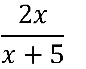 F(x)= RECUPERACIÓN SUCESIONESCalcula el término general y la suma de los 130 primeros términos:16, 13, 10, 7, …25, 5, 1,…Juan ha comprado 20 libros, por el 1º ha pagado 1€, por el 2º 2 €, por el 3º 4 €, por el 4º 8 € y aí sucesivamente. Cuánto ha pagado por los libros.RECUPERACIÓN GEOMETRÍAHallar área y perímetro de la zona sombreada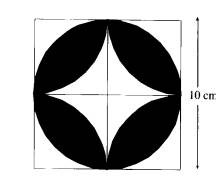 Con los puntos A (-5, 5) y B(-6, -3)Hallar el vector AB Y su móduloDibujar el punto simétrico a A respecto al eje XDibujar el punto simético a B respecto al origenDibujar el vector AB y girarlo 45ºCalcula el área y el volumen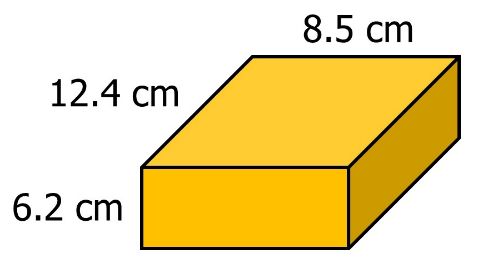 